平成２８年度　市町村等職員専門研修会（児童福祉司任用資格認定講習会）前期分　受講レポートシート所　属　名：　　　　　　　　　　氏　　　名：　　　　　　　　　　受講会場名：　　　浜　田　　　　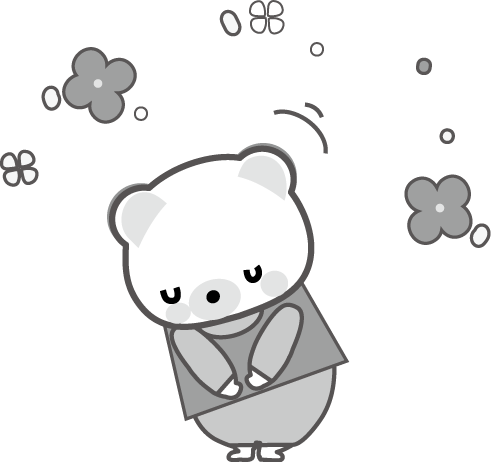 ■今後受講してみたい研修、こんな内容の研修があったら参加してみたいと思うものは、どのようなものですか？分野、内容、講師（今回の講師でさらにお話を聞きたいという方、以前聞いてよかったというお勧めの方、もし呼んでもらえるならぜひ聞きに行きたい方等）など、何でも構いません。自由にご記入ください。講義・演習科目理解できた点・今後業務に活用できる点・感想等母子関係理論と発達心理学（心理学）島根県立大学短期大学部山下　由紀恵　教授ケアの時代における社会福祉（社会福祉概論）島根県立大学短期大学部髙橋　憲二　名誉教授障害者福祉の現状と課題（障害者福祉論）島根県立大学短期大学部髙橋　憲二　名誉教授社会的養護の現状（養護原理）浜田児童相談所山根　謙介　相談支援課長より良い支援をするためのポイント（社会福祉援助技術論）益田児童相談所山藤　一弘　相談支援課長児童相談所の仕組みと機能（児童相談所運営論）浜田児童相談所山本　尚樹　所長